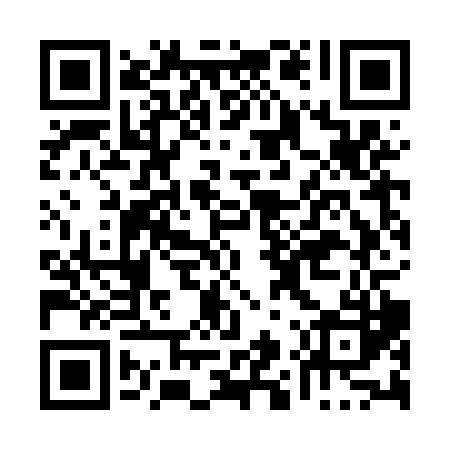 Prayer times for La Cabane-Noire, Quebec, CanadaMon 1 Jul 2024 - Wed 31 Jul 2024High Latitude Method: Angle Based RulePrayer Calculation Method: Islamic Society of North AmericaAsar Calculation Method: HanafiPrayer times provided by https://www.salahtimes.comDateDayFajrSunriseDhuhrAsrMaghribIsha1Mon3:125:141:116:389:0811:092Tue3:135:141:116:389:0711:093Wed3:135:151:116:389:0711:094Thu3:135:161:116:389:0711:095Fri3:145:161:116:389:0611:096Sat3:145:171:126:379:0611:097Sun3:155:181:126:379:0511:088Mon3:155:191:126:379:0511:089Tue3:165:201:126:379:0411:0810Wed3:165:211:126:379:0311:0811Thu3:175:211:126:369:0311:0712Fri3:195:221:126:369:0211:0513Sat3:205:231:136:369:0111:0414Sun3:225:241:136:359:0111:0215Mon3:245:251:136:359:0011:0116Tue3:265:261:136:348:5910:5917Wed3:285:271:136:348:5810:5718Thu3:295:281:136:338:5710:5619Fri3:315:301:136:338:5610:5420Sat3:335:311:136:328:5510:5221Sun3:355:321:136:328:5410:5022Mon3:375:331:136:318:5310:4823Tue3:395:341:136:318:5210:4624Wed3:415:351:136:308:5110:4425Thu3:435:361:136:298:4910:4226Fri3:455:381:136:298:4810:4027Sat3:475:391:136:288:4710:3828Sun3:495:401:136:278:4610:3629Mon3:515:411:136:268:4410:3430Tue3:535:431:136:258:4310:3231Wed3:555:441:136:258:4210:30